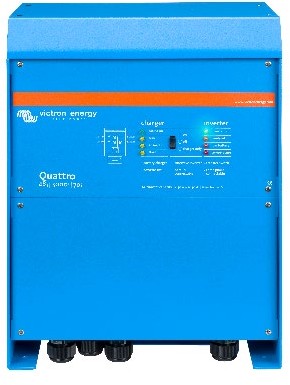 Quattro48/5000/70-100/100Инвертор/Зарядное устройство Quattro3 кВА - 15 кВА	Совместим с литий-ионными батареямиПредназначен для использования в энергосистемах бесперебойного электроснабжения, энергоснабжения яхт и автодомов, солнечных энергосистемах с накоплением энергии. Это зарядное устройство и инвертор в одном корпусе.Два АС входа со встроенным переключателем передачиQuattro можно подключить к двум независимым источникам переменного тока, например - электросети и генератору.Два АС выходаQuattro продолжает питание подключенных нагрузок в случае отключения или генератора. Это происходит автоматически (менее 20 миллисекунд), что компьютеры и другое электронное оборудование продолжают работать без перерывов.Второй выход через трансферное реле питает мощные нагрузки только приналичии питания от сети или генератора.Практически неограниченная мощность благодаря параллельной работеДо 6 блоков Quattro могут быть соединены параллельно. Мощность суммируется.Возможность 3-фазной работыТри блока можно настроить на 3-фазный выход. Причем на каждую фазу до 6 инверторов параллельно.PowerControl – возможность работы с ограниченной мощностью генератора, электросети или канала питанияQuattro - это очень мощное зарядное устройство. Поэтому, оно потребляет большой ток от  генератора  или сети. Каждому входу АС можно задать  ограничение тока. Прибор Quattro  будет также учитывать подключенные АС нагрузки и будет использовать остаточный объем для заряжания батарей, предотвращая таким образом перегрузку генератора или канала питания с берега.PowerAssist – увеличение мощности генератора или берегового канала питанияТак как пиковые мощности часто требуются только на короткий промежуток времени, Quattro обеспечит покрытие недостаточной мощности генератора или канала питания с помощью энергии от батареи. При снижении нагрузки, избыточная мощность будет использоваться для подзаряда батареи.Солнечная энергия: обеспечение АС мощностью даже без электросетиQuattro может использоваться в сетевом и внесетевом режимах при подключении к солнечным панелям и другим источникам альтернативной энергии. Потеря питания из сети распознается на программном уровне.Настройка системыПри обособленном использовании одного прибора настройки могут быть при необходимости изменены с помощью ДИП- переключателей в течение нескольких минут.Системы с параллельным или трехфазным подключением могут быть настроены программно с помощью VE.Bus Quick Configure и VE.Bus System Configurator.Внесетевая, сетевая интерактивная работа и собственное потребление, включая использование инверторов с подключением к сети и/или МРРТ солнечные зарядные устройства могут быть настроены при помощи Ассистентов (специальные программы для отдельных регулировок).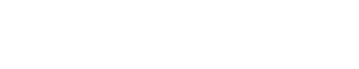 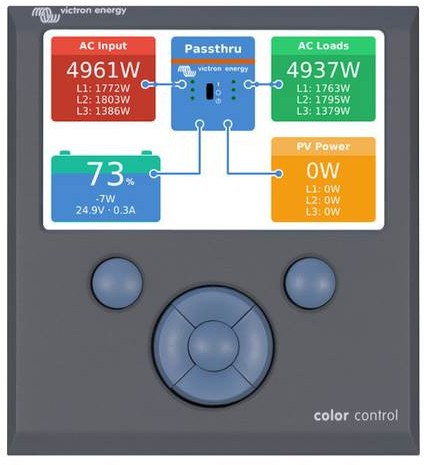 Color Control GX демонстрирующая работу с PV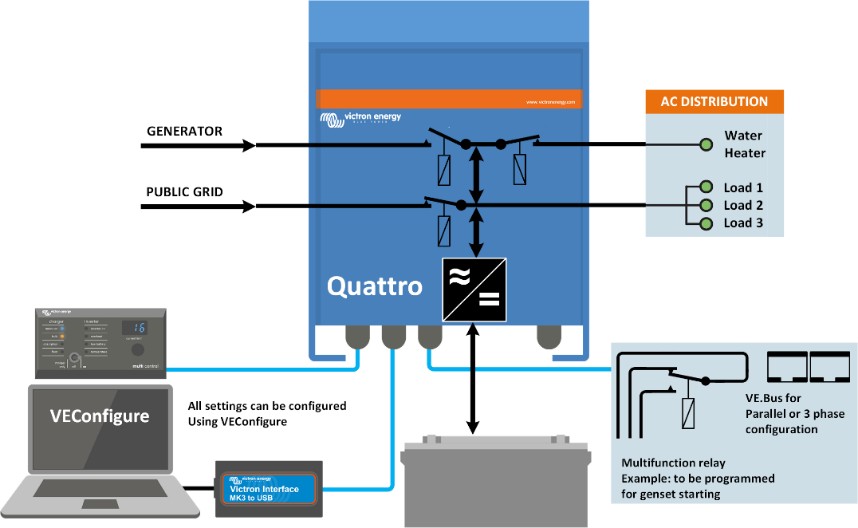 Функционирование и мониторинг с помощью компьютера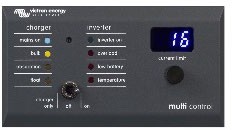 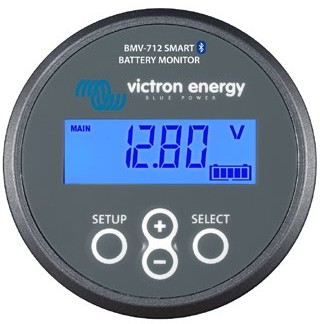 Доступно несколько интерфейсов:Цифровая панель Multi ControlУдобное и недорогое решение для удаленного мониторинга, с поворотным переключателем для установки уровней PowerControl и PowerAssist.Color Control GX идругие устройства линейки GX Мониторинг и контроль. Локально и удаленно через VRM Portal.MK3-USB VE.Bus к порту USB Подключается к USB порту (см. ‘Руководство по VEConfigure’)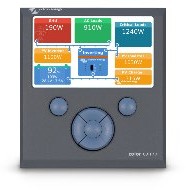 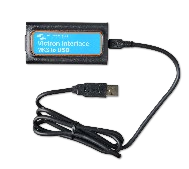 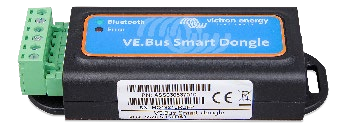 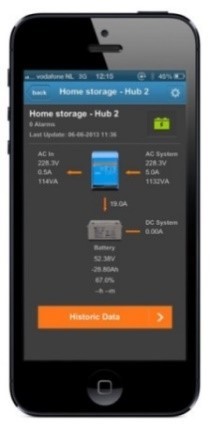 VE.Bus к интерфейсу NMEA 2000 Подключает устройство к сети судовой электроники NMEA2000. См. Руководство по встраиванию NMEA2000 & MFD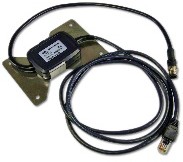 Устройство BMV-712 Smart Battery MonitorИспользуйте смартфон или другое Bluetooth-совместимое устройство для:настройки параметров,отслеживания всех основных данных на одном экране,просмотра исторических данных и обновления программного обеспечения, когда доступны новые функции.Victron Energy B.V. | De Paal 35 | 1351 JG Almere | Нидерланды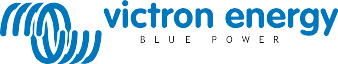 Общий телефон: +31 (0)36 535 97 00 | Электронная почта: sales@victronenergy.com www.victronenergy.comQuattro12/3000/120-50/5024/3000/70-50/5012/3000/120-50/5024/3000/70-50/5012/5000/220-100/10024/5000/120-100/10048/5000/70-100/10012/5000/220-100/10024/5000/120-100/10048/5000/70-100/10024/8000/200-100/10048/8000/110-100/10048/10000/140-100/10048/15000/200-100/100PowerControl / PowerAssistДаДаДаДаДаДаДаВстроенный переключатель передачиДаДаДаДаДаДаДаАС входы (2х)Диапазон входного напряжения: 187-265 В АС	Входная частота: 45 – 65 Гц	Коэффициент мощности: 1Диапазон входного напряжения: 187-265 В АС	Входная частота: 45 – 65 Гц	Коэффициент мощности: 1Диапазон входного напряжения: 187-265 В АС	Входная частота: 45 – 65 Гц	Коэффициент мощности: 1Диапазон входного напряжения: 187-265 В АС	Входная частота: 45 – 65 Гц	Коэффициент мощности: 1Диапазон входного напряжения: 187-265 В АС	Входная частота: 45 – 65 Гц	Коэффициент мощности: 1Диапазон входного напряжения: 187-265 В АС	Входная частота: 45 – 65 Гц	Коэффициент мощности: 1Диапазон входного напряжения: 187-265 В АС	Входная частота: 45 – 65 Гц	Коэффициент мощности: 1Максимальная подача тока (А)2х502х502x1002x1002x1002x1002x100ИНВЕРТОРИНВЕРТОРИНВЕРТОРИНВЕРТОРИНВЕРТОРИНВЕРТОРИНВЕРТОРИНВЕРТОРДиапазон входного напряжения (В DC):9,5 – 17 В	19 – 33 В	38 – 66 В9,5 – 17 В	19 – 33 В	38 – 66 В9,5 – 17 В	19 – 33 В	38 – 66 В9,5 – 17 В	19 – 33 В	38 – 66 В9,5 – 17 В	19 – 33 В	38 – 66 В9,5 – 17 В	19 – 33 В	38 – 66 В9,5 – 17 В	19 – 33 В	38 – 66 ВВыход (1)Выходное напряжение: 230 В AC ± 2%	Частота: 50 Гц ± 0,1%Выходное напряжение: 230 В AC ± 2%	Частота: 50 Гц ± 0,1%Выходное напряжение: 230 В AC ± 2%	Частота: 50 Гц ± 0,1%Выходное напряжение: 230 В AC ± 2%	Частота: 50 Гц ± 0,1%Выходное напряжение: 230 В AC ± 2%	Частота: 50 Гц ± 0,1%Выходное напряжение: 230 В AC ± 2%	Частота: 50 Гц ± 0,1%Выходное напряжение: 230 В AC ± 2%	Частота: 50 Гц ± 0,1%Долговрем. выходная мощность при 25°C(ВА) (3)300030005000500080001000015000Долговрем. выходная мощность при 25°C(Вт)24002400400040006500800012000Долговрем. выходная мощность при 40°C (Вт)22002200370037005500650010000Долговрем. выходная мощность при 65°C(Вт)1700170030003000360045007000Пиковая мощность (Вт)600060001000010000160002000025000Максимальная эффективность (%)93 / 9493 / 9494 / 94 / 9594 / 94 / 9594 / 969696Мощность без нагрузки (Вт)20 / 2020 / 2030 / 30 / 3530 / 30 / 3560 / 6060110Мощность без нагрузки в режиме AES (Вт)15 / 1515 / 1520 / 25 / 3020 / 25 / 3040 / 404075Мощность без нагрузки в режиме поиска (Вт)8 / 108 / 1010 / 10 / 1510 / 10 / 1515 / 151520ЗАРЯДНОЕ УСТРОЙСТВОЗАРЯДНОЕ УСТРОЙСТВОЗАРЯДНОЕ УСТРОЙСТВОЗАРЯДНОЕ УСТРОЙСТВОЗАРЯДНОЕ УСТРОЙСТВОЗАРЯДНОЕ УСТРОЙСТВОЗАРЯДНОЕ УСТРОЙСТВОЗАРЯДНОЕ УСТРОЙСТВОНапряжение заряда ‘абсорбция’ (Вт DC)14,4 / 28,814,4 / 28,814,4 / 28,8 / 57,614,4 / 28,8 / 57,628,8 / 57,657,657,6Напряжение заряда ‘плавающее’ (Вт DC)13,8 / 27,613,8 / 27,613,8 / 27,6 / 55,213,8 / 27,6 / 55,227,6 / 55,255,255,2Режим сохранения (Вт DC)13,2 / 26,413,2 / 26,413,2 / 26,4 / 52,813,2 / 26,4 / 52,826,4 / 52,852,852,8Ток заряда бытовой батареи (А) (4)120 / 70120 / 70220 / 120 / 70220 / 120 / 70200 / 110140200Ток заряда стартерной батареи (А)4 (модели только на 12 В и 24 В)4 (модели только на 12 В и 24 В)4 (модели только на 12 В и 24 В)4 (модели только на 12 В и 24 В)4 (модели только на 12 В и 24 В)4 (модели только на 12 В и 24 В)4 (модели только на 12 В и 24 В)Датчик температуры батареиДаДаДаДаДаДаДаОБЩЕЕОБЩЕЕОБЩЕЕОБЩЕЕОБЩЕЕОБЩЕЕОБЩЕЕОБЩЕЕДополнительный выход (А) (5)25255050505050Программируемое реле (6)3x3x3x3x3x3x3xЗащита	(2)a - ga - ga - ga - ga - ga - ga - gПорт связи VE.BusДля работы в параллельном и трехфазном режимах, удаленного мониторинга и системной интеграцииДля работы в параллельном и трехфазном режимах, удаленного мониторинга и системной интеграцииДля работы в параллельном и трехфазном режимах, удаленного мониторинга и системной интеграцииДля работы в параллельном и трехфазном режимах, удаленного мониторинга и системной интеграцииДля работы в параллельном и трехфазном режимах, удаленного мониторинга и системной интеграцииДля работы в параллельном и трехфазном режимах, удаленного мониторинга и системной интеграцииДля работы в параллельном и трехфазном режимах, удаленного мониторинга и системной интеграцииКоммуникационный порт общегоназначения2x2x2x2x2x2x2xВнешний выключательДаДаДаДаДаДаДаОбщие характеристикиРабочая темп.: -40 до +65˚C Влажность (без конденсации): макс. 95%Рабочая темп.: -40 до +65˚C Влажность (без конденсации): макс. 95%Рабочая темп.: -40 до +65˚C Влажность (без конденсации): макс. 95%Рабочая темп.: -40 до +65˚C Влажность (без конденсации): макс. 95%Рабочая темп.: -40 до +65˚C Влажность (без конденсации): макс. 95%Рабочая темп.: -40 до +65˚C Влажность (без конденсации): макс. 95%Рабочая темп.: -40 до +65˚C Влажность (без конденсации): макс. 95%ВНУТРЕННИЙ БЛОКВНУТРЕННИЙ БЛОКВНУТРЕННИЙ БЛОКВНУТРЕННИЙ БЛОКВНУТРЕННИЙ БЛОКВНУТРЕННИЙ БЛОКВНУТРЕННИЙ БЛОКВНУТРЕННИЙ БЛОКОбщие характеристикиМатериал и цвет: алюминий (синий, RAL 5012) Класс защита: IP 21Материал и цвет: алюминий (синий, RAL 5012) Класс защита: IP 21Материал и цвет: алюминий (синий, RAL 5012) Класс защита: IP 21Материал и цвет: алюминий (синий, RAL 5012) Класс защита: IP 21Материал и цвет: алюминий (синий, RAL 5012) Класс защита: IP 21Материал и цвет: алюминий (синий, RAL 5012) Класс защита: IP 21Материал и цвет: алюминий (синий, RAL 5012) Класс защита: IP 21Подключение батареиЧетыре M8 болта (2 на плюс и 2 на минус подключения)Четыре M8 болта (2 на плюс и 2 на минус подключения)Четыре M8 болта (2 на плюс и 2 на минус подключения)Четыре M8 болта (2 на плюс и 2 на минус подключения)Четыре M8 болта (2 на плюс и 2 на минус подключения)Четыре M8 болта (2 на плюс и 2 на минус подключения)Четыре M8 болта (2 на плюс и 2 на минус подключения)230 В AC-подключениеВинтовые клеммы 13 мм2(6 AWG)Винтовые клеммы 13 мм2(6 AWG)Болты M6Болты M6Болты M6Болты M6Болты M6Вес (кг)191934 / 30 / 3034 / 30 / 3045 / 415172Размеры (В х Ш х Г в мм)362 x 258 x 218 мм362 x 258 x 218 мм470 x 350 x 280 мм444 x 328 x 240 мм444 x 328 x 240 мм470 x 350 x 280 мм444 x 328 x 240 мм444 x 328 x 240 мм470 x 350 x 280 мм470 x 350 x 280 мм572 x 488 x 344 ммСТАНДАРТЫСТАНДАРТЫСТАНДАРТЫСТАНДАРТЫСТАНДАРТЫСТАНДАРТЫСТАНДАРТЫСТАНДАРТЫБезопасностьБезопасностьEN-IEC 60335-1, EN-IEC 60335-2-29, EN-IEC 62109-1EN-IEC 60335-1, EN-IEC 60335-2-29, EN-IEC 62109-1EN-IEC 60335-1, EN-IEC 60335-2-29, EN-IEC 62109-1EN-IEC 60335-1, EN-IEC 60335-2-29, EN-IEC 62109-1EN-IEC 60335-1, EN-IEC 60335-2-29, EN-IEC 62109-1EN-IEC 60335-1, EN-IEC 60335-2-29, EN-IEC 62109-1Выбросы, иммунитетВыбросы, иммунитетEN 55014-1, EN 55014-2, EN-IEC 61000-3-2, EN-IEC 61000-3-3, IEC 61000-6-1, IEC 61000-6-2, IEC 61000-6-3EN 55014-1, EN 55014-2, EN-IEC 61000-3-2, EN-IEC 61000-3-3, IEC 61000-6-1, IEC 61000-6-2, IEC 61000-6-3EN 55014-1, EN 55014-2, EN-IEC 61000-3-2, EN-IEC 61000-3-3, IEC 61000-6-1, IEC 61000-6-2, IEC 61000-6-3EN 55014-1, EN 55014-2, EN-IEC 61000-3-2, EN-IEC 61000-3-3, IEC 61000-6-1, IEC 61000-6-2, IEC 61000-6-3EN 55014-1, EN 55014-2, EN-IEC 61000-3-2, EN-IEC 61000-3-3, IEC 61000-6-1, IEC 61000-6-2, IEC 61000-6-3EN 55014-1, EN 55014-2, EN-IEC 61000-3-2, EN-IEC 61000-3-3, IEC 61000-6-1, IEC 61000-6-2, IEC 61000-6-3Дорожный транспортДорожный транспортмодели на 12 В и 24 В: ECE R10-4модели на 12 В и 24 В: ECE R10-4модели на 12 В и 24 В: ECE R10-4модели на 12 В и 24 В: ECE R10-4модели на 12 В и 24 В: ECE R10-4модели на 12 В и 24 В: ECE R10-4АнтисекционированиеАнтисекционированиеСм. наш вебсайтСм. наш вебсайтСм. наш вебсайтСм. наш вебсайтСм. наш вебсайтСм. наш вебсайтМожно настроить на 60 Гц; 120 В 60 Гц по запросу.Ключ защиты:а) короткое замыкание на выходеперегрузканапряжение батареи слишком высокоенапряжение батареи слишком низкоетемпература слишком высокая230 В АС на выходе инверторапульсация напряжения слишком высокаяМожно настроить на 60 Гц; 120 В 60 Гц по запросу.Ключ защиты:а) короткое замыкание на выходеперегрузканапряжение батареи слишком высокоенапряжение батареи слишком низкоетемпература слишком высокая230 В АС на выходе инверторапульсация напряжения слишком высокаяМожно настроить на 60 Гц; 120 В 60 Гц по запросу.Ключ защиты:а) короткое замыкание на выходеперегрузканапряжение батареи слишком высокоенапряжение батареи слишком низкоетемпература слишком высокая230 В АС на выходе инверторапульсация напряжения слишком высокаяМожно настроить на 60 Гц; 120 В 60 Гц по запросу.Ключ защиты:а) короткое замыкание на выходеперегрузканапряжение батареи слишком высокоенапряжение батареи слишком низкоетемпература слишком высокая230 В АС на выходе инверторапульсация напряжения слишком высокаяНелинейная нагрузка, коэффициент нагрузки 3:1При 25˚C окружающей средыВыключается, если нет источника АС мощностиПрограммируемое реле, которое можно настроить на общую тревогу, низкое напряжение DC или функцию вкл/выкл генератораНоминал АС: 230 В / 4 AНоминал DC: 4 A до 35 В DC, 1 A до 60 В DCНелинейная нагрузка, коэффициент нагрузки 3:1При 25˚C окружающей средыВыключается, если нет источника АС мощностиПрограммируемое реле, которое можно настроить на общую тревогу, низкое напряжение DC или функцию вкл/выкл генератораНоминал АС: 230 В / 4 AНоминал DC: 4 A до 35 В DC, 1 A до 60 В DCНелинейная нагрузка, коэффициент нагрузки 3:1При 25˚C окружающей средыВыключается, если нет источника АС мощностиПрограммируемое реле, которое можно настроить на общую тревогу, низкое напряжение DC или функцию вкл/выкл генератораНоминал АС: 230 В / 4 AНоминал DC: 4 A до 35 В DC, 1 A до 60 В DCНелинейная нагрузка, коэффициент нагрузки 3:1При 25˚C окружающей средыВыключается, если нет источника АС мощностиПрограммируемое реле, которое можно настроить на общую тревогу, низкое напряжение DC или функцию вкл/выкл генератораНоминал АС: 230 В / 4 AНоминал DC: 4 A до 35 В DC, 1 A до 60 В DC